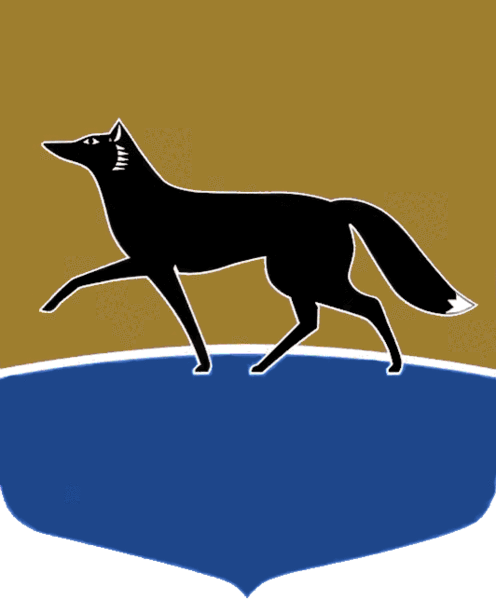 Принято на заседании Думы 20 декабря 2023 года№ 494-VII ДГО внесении изменений в решение Думы города от 02.10.2018 
№ 326-VI ДГ «О предоставлении дополнительной меры социальной поддержки по оплате содержания жилых помещений отдельным категориям граждан»В соответствии с частью 5 статьи 20 Федерального закона от 06.10.2003 № 131-ФЗ «Об общих принципах организации местного самоуправления 
в Российской Федерации», во избежание роста размера платы граждан 
за содержание жилых помещений, заслушав информацию Администрации города, Дума города РЕШИЛА:Внести в решение Думы города от 02.10.2018 № 326-VI ДГ 
«О предоставлении дополнительной меры социальной поддержки по оплате содержания жилых помещений отдельным категориям граждан» (в редакции от 28.12.2022 № 262-VII ДГ) следующие изменения:1) в констатирующей части решения слова «от 15.01.2020 № 141 
«Об установлении размеров платы за содержание жилого помещения муниципального жилищного фонда» заменить словами «от 18.07.2023 
№ 3586 «Об установлении размеров платы за содержание жилого помещения муниципального жилищного фонда и признании утратившими силу некоторых муниципальных правовых актов»;2) в части 3 решения слова «действует по 31.12.2023» заменить словами «действует по 31.12.2024»;3) строку 1.1 приложения 1 к решению исключить.Председатель Думы города_______________ М.Н. Слепов«25» декабря 2023 г.Глава города_______________ А.С. Филатов«26» декабря 2023 г.